Directorate General ResettlementMinistry of Defencebrings together job seekers and job givers on a single platform atDirectorate General ResettlementMinistry of Defencebrings together job seekers and job givers on a single platform atDirectorate General ResettlementMinistry of Defencebrings together job seekers and job givers on a single platform atDGR Ex-Servicemen Job Fair at Jaipurproviding an opportunityfor second Innings in Employment to Ex-ServicemenDGR Ex-Servicemen Job Fair at Jaipurproviding an opportunityfor second Innings in Employment to Ex-ServicemenDGR Ex-Servicemen Job Fair at Jaipurproviding an opportunityfor second Innings in Employment to Ex-ServicemenON 31 MARCH 2023 AT MAAN PALACE, GANDHI PATH W, VAISHALI NAGAR, JAIPUR- 302021TIMINGS : 08:00 AM ONWARDSREGISTRATION FOR ALL EX-SERVICEMEN WILL BE CARRIED OUT AT THE VENUEDocuments to carry: ESM to bring ESM I card and five copies of latest CV/Bio Data with photographDress for ESM : Open Collar/MuftiEntry on First Come First Serve BasisON 31 MARCH 2023 AT MAAN PALACE, GANDHI PATH W, VAISHALI NAGAR, JAIPUR- 302021TIMINGS : 08:00 AM ONWARDSREGISTRATION FOR ALL EX-SERVICEMEN WILL BE CARRIED OUT AT THE VENUEDocuments to carry: ESM to bring ESM I card and five copies of latest CV/Bio Data with photographDress for ESM : Open Collar/MuftiEntry on First Come First Serve BasisON 31 MARCH 2023 AT MAAN PALACE, GANDHI PATH W, VAISHALI NAGAR, JAIPUR- 302021TIMINGS : 08:00 AM ONWARDSREGISTRATION FOR ALL EX-SERVICEMEN WILL BE CARRIED OUT AT THE VENUEDocuments to carry: ESM to bring ESM I card and five copies of latest CV/Bio Data with photographDress for ESM : Open Collar/MuftiEntry on First Come First Serve Basis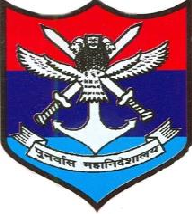 For further queries & assistance, please contactJoint Director (SE & CI) Directorate General ResettlementWest Block IV, RK Puram, New Delhi-110 066 Email : seopadgr@desw.gov.inTel: +91 1120862542 Website: http://www.dgrindia.gov.in 